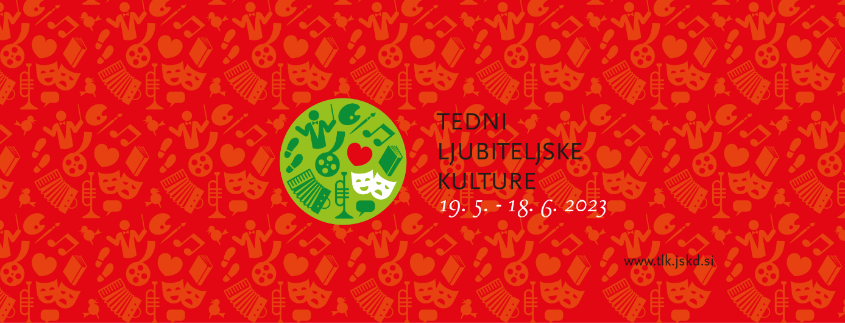 Projekt TLK podpirajo Občina Sežana, Divača, Komen, Hrpelje-Kozina, JSKD in lokalni ter nacionalni sponzorji!POTUJOČE GLEDALIŠKE AVANTURE NA KRASU IN V BRKINIH ter MINI GLEDALIŠKE AVANURE ZA OTROKESobota, 20. maj 2023 – PRVA POTUJOČA GLEDALIŠKA AVANTURA Ob 17.00 - Odhod  TLK gledališkega avtobusa izpred stare avtobusne postaje v Sežani  Ob 17:30 – Kulturni dom Tomaj – komedija Barske gledališke skupine – BARKA KU BARKA    Po predstavi degustacijo kraških dobrot pri Marjanu Tavčarju v Dutovljah, kjer vas čaka tudi majhno presenečenje med 19. in 20. uro, nato odhod avtobusa v Dol pri Vogljah. Ob 20:30 – Vaški dom Dol pri Vogljah – komedija gledališke skupine Razvojnega združenja Repentabor – DOBRA LETINA. Po predstavi odhod avtobusa nazaj v Sežano. Sobota, 27. maj 2023 – DRUGA POTUJOČA GLEDALIŠKA AVANTURA Ob 17.00 – Odhod TLK gledališkega avtobusa izpred stare avtobusne postaje v Sežani Ob 17:30 – Dvorana »Rudnik Vreme« - komedija TKŠD Urbanščica – BRŽOLA IN POMFRI Po predstavi degustacija izbranih dobrot v Vinski kleti pri STARČIH – Tavčar v Križu, kjer vas čaka majhno presenečenje med 19. in 20. uro, nato odhod avtobusa v Kobjeglavo. Ob 20:30 – Kulturni dom Kobjeglava – komedija  gledališke skupine Štirnca – AVDICIJA.Po predstavi odhod avtobusa nazaj v Sežano. Sobota, 3. junij 2023 – TRETJA POTUJOČA GLEDALIŠKA AVANTURAOb 17:00 – Odhod TLK gledališkega avtobusa izpred stare avtobusne postaje v Sežani Ob 17:30 - Zadružni dom Štorje – monopredstava Anatola Šterna – NAVDUŠENJE LOVRA TOMANA, KO JE PRVIČ RAZVIL SLOVENSKO ZASTAVO (avtor besedila Matjaž Kmecl).                  Po predstavi odhod na degustacijo izbranih koktejlov pri Gin Brinu v Rodiku, kjer vas med 19. in 20. uro čaka tudi simpatično presenečenje, nato odhod avtobusa v Hrpelje. 20:30 – Kulturni dom Hrpelje – gledališka predstava Dramske skupine Face - VAJA ZBORA.  Po predstavi odhod avtobusa nazaj v Sežano. Vstopnice za Potujoče gledališke avanture lahko naročite na tel. številki 031 572 592 . Cena za eno Potujočo gledališko avanturo je 20 eur, za dve Potujoči gledališki avanturi je 35 eur in za vse tri Potujoče gledališke avanture samo 45 eur. Možno bo kupiti tudi vstopnice za posamezno predstavo uro pred začetkom na izbrani lokaciji predstave po cena 5 eur. Cena vstopnice za posamezno Potujočo gledališko avanturo zajema avtobusni prevoz, vstopnici za obe gledališki predstavi, degustacijo in presenečenje na degustaciji. Petek, 9. 6. 2023 ob 20. uri v Kosovelovem domu Sežana - Regijsko LINHARTOVO SREČANJE ODRASLIH GLEDALIŠKIH SKUPIN po izboru selektorja Gregorja Geča –  Gledališka skupin RKD BRCE iz Gabrovice pri Komnu – NORČIJE V SPALNICI, režija Andrej Zalesjak (vstopnica 5 eur).MINI GLEDALIŠKE AVANTURE ZA OTROKE Nedelja, 4. 6. 2023 - Zadružni dom Štorje Ob 16. uri - LUTKOVNA DELAVNICA - izdelovanje preprostih ročnih lutk za otroke od 6. do 10. leta starosti, tudi večje in manjše otroke (mentorici Tanja Planinšek in Tina Ostrouška)Ob 17.00 uri - GLEDALIŠKA PREDSTAVA – »TUKAJ SEM, DA TI POMAGAM«; učenci Gledališkega kluba OŠ Divača (mentorica Tanja Trebec Benedejčič)Ob 17.20 – zgodbica recitatorjev in kamišibajkarjev  OŠ Dutovlje - V ZRAKU JE LJUBEZEN  (mentorice Vlasta Markovič, Sara Žagar in Tamara Tretjak)Tudi za otroke smo pripravili sladko presenečenje, zato nikar ne zamudite Mini gledaliških avantur. Ljubitelji gledališča, Potujoče gledališke avanture vas pričakujejo v družbi kraško brkinskih in gostujočih gledaliških skupin v času TLK 2023 v organizaciji JSKD OI Sežana. Prijazno vabljeni!                                             Befine-Pro d.o.o.                               Območna izpostava Sežana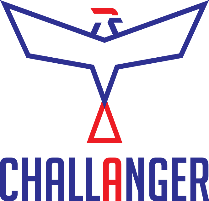 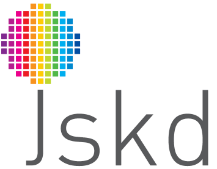 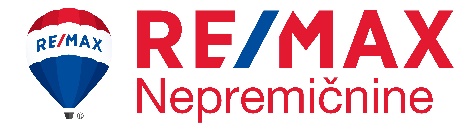 